Inštalácia aplikácie EDUPAGE do telefónuObchod play   - vyhľadať EdupageDať inštalovať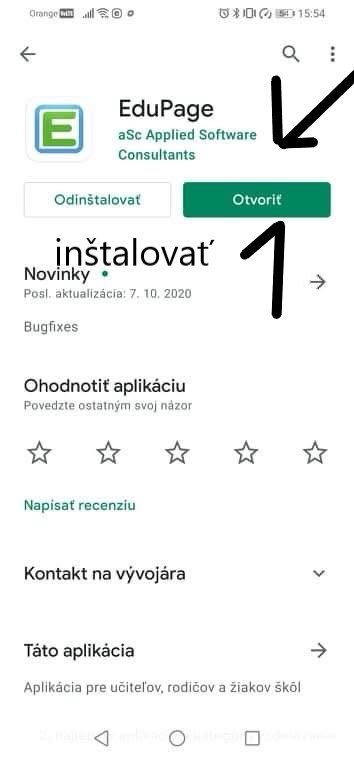 Otvoriť – zadať prihlasovacie údaje       meno, heslo, msdiosered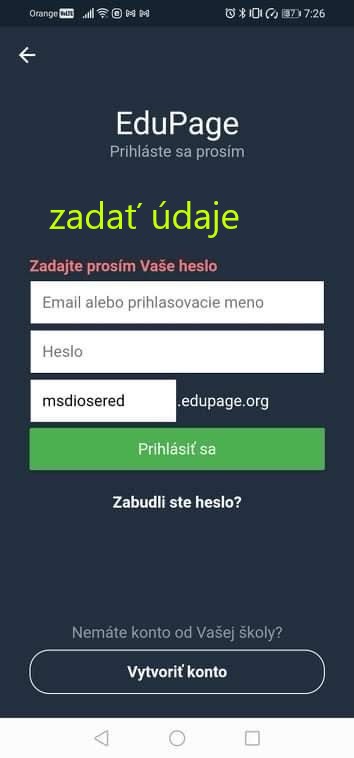 Dostanete sa sem ukážu sa Vám novinky, správy  jedálny lístok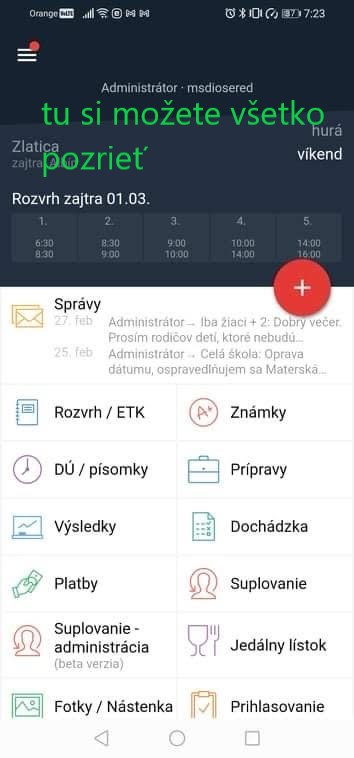 Tu môžete odhlásiť svoje dieťa / deti zo stravy a z výchovno- vzdelávacej činnostitreba potvrdiť ok 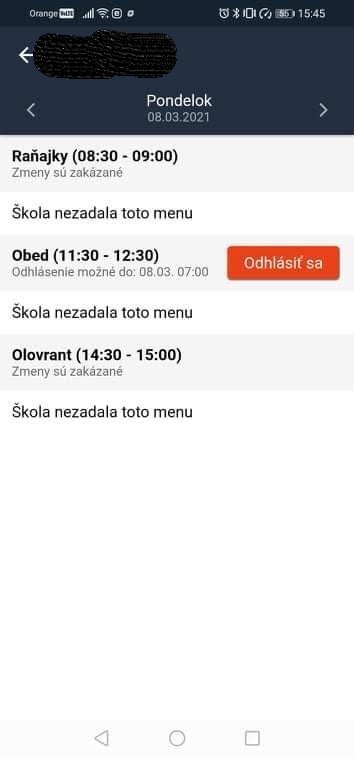 Ak odhlásite dieťa budete to vidieť takto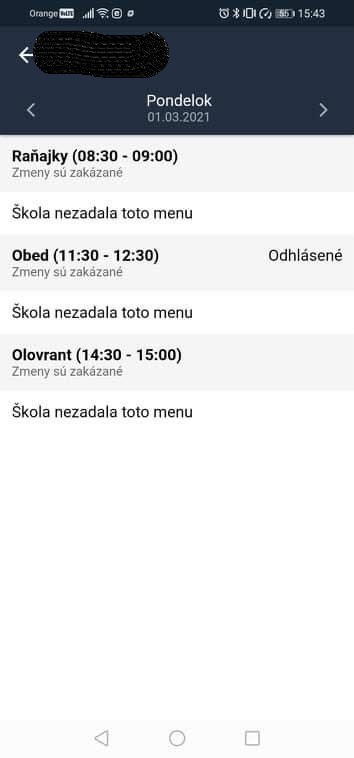 7.vidíte svoje konto a môžete si pridať svoje 1 dieťa  / viac detí Toto prihlásenie slúži, ak máte viac detí na edupage treba kliknúť na odhlásiť/ pridať používateľa opäť sa prihlásiť údajmi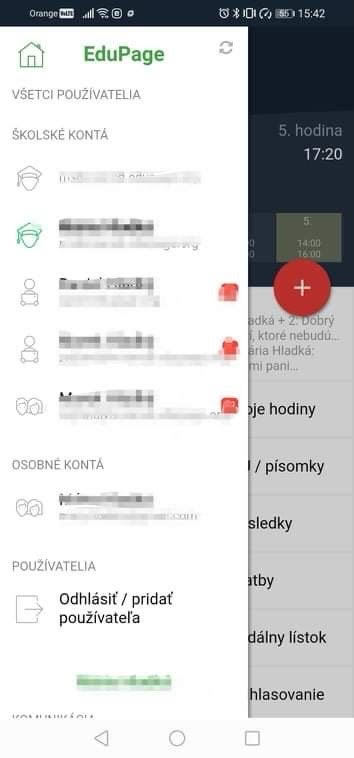 Verím, že Vám to pomôže s inštaláciou a nebude musieť sledovať novinky cez internet.Ak budete mať aplikáciu v telefóne automaticky Vám vyskočí ikona E hore na lište a stačí si ju pozrieť. Ďakujem za pozornosť a pochopenie.